Name: _______________________________________ Date: ________________________________Triangle Sum, Base Angles, & Exterior AnglesTriangle Sum TheoremThe sum of the ______________ ______________ in a triangle is ___________.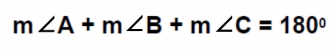 Example one:Find x and all angle measures for the following: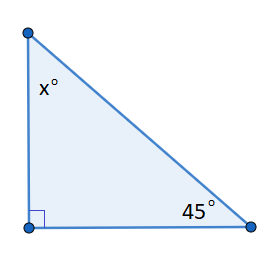 Example two:Find x and all angle measures for the following: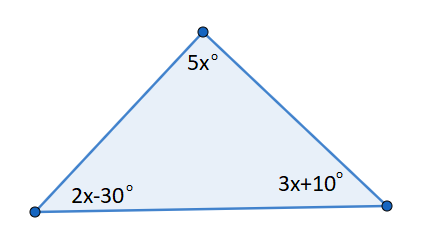 Example three:Find x and all angle measures for the following: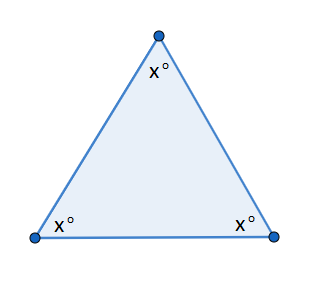 Example four:Find x and all angle measures for the following: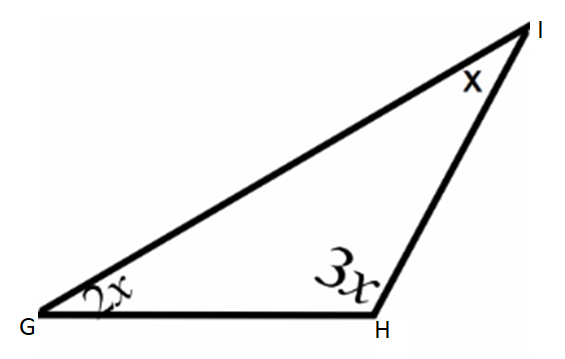 Exterior Angle TheoremThe measure of an ______________ ______________ of a triangle is equal to the _________ of the measures of its _______________ _____________ angles.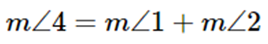 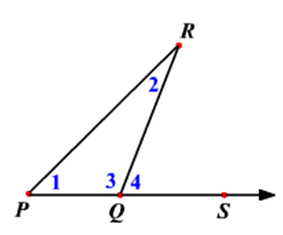 Example one:Find x and y.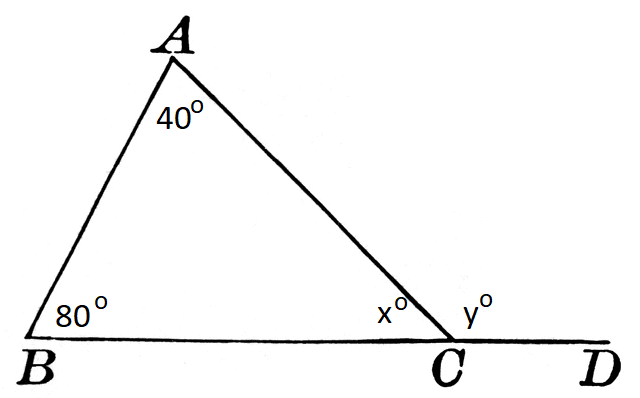 Example two:Find x and y.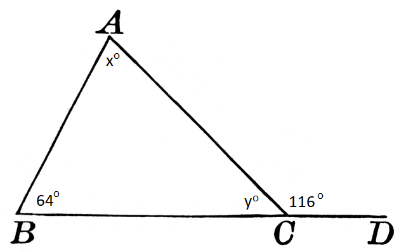 Example three:Find x and all missing angle measures for the following: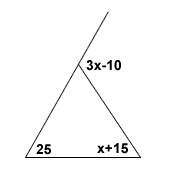 Example four:Find x and all angle measures for the following: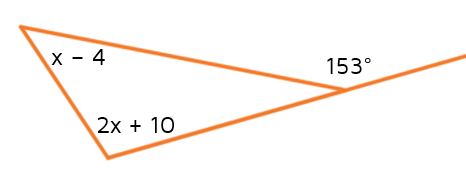 Base Angles of a TriangleBase Angle Theorem: If 2 ______________ in a triangle are congruent, then the ________________ opposite them are congruent.Base Angle Theorem Converse: If 2 ______________ in a triangle are congruent, then the ________________ opposite them are congruent.Equilateral Triangle Corollaries	Corollary 1: If a triangle is ____________________, it is ______________________.Corollary 2: If a triangle is ____________________, it is ______________________.Example one:Solve for x.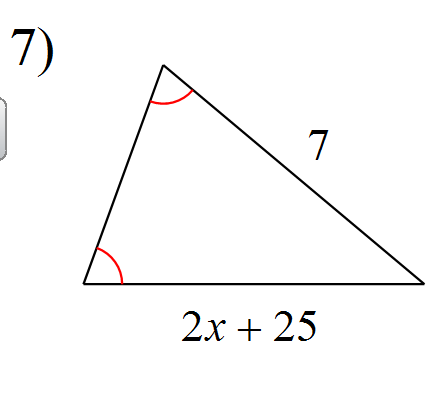 Example two:Find x, y, and all missing angle measures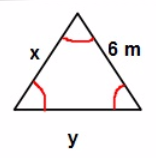 Example three:Find x, y, and all the measure of all angles in the triangle.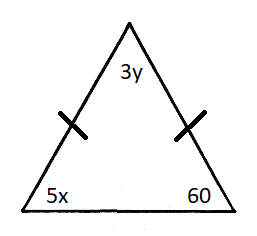 